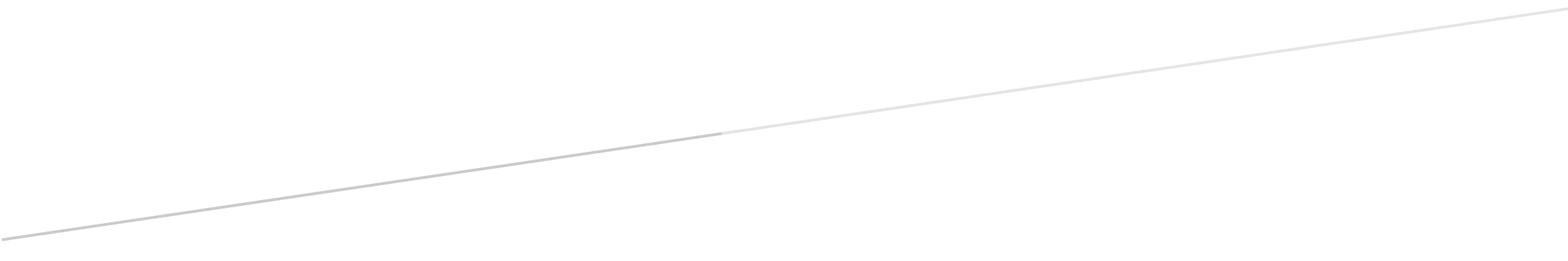 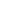 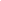 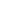 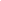 The Joy Snyder Coby Memorial Foundation, Inc.		Educational Award ApplicationSection 1: 	Personal DataFull Name _________________________________________________________________________Birthdate (mm/dd/yyyy) ______________________   Phone # _______________________________Email _____________________________________________________________________________Home Address _____________________________________________________________________		      _____________________________________________________________________First-Generation  Student?___ Yes , I am the first among my parents or grandparents to attend college.___ No, either my parents or grandparents have attended college.For which are you applying?___ The legacy award; I am a Snyder or Coby descendant.___ A community matching award; I reside in Hardy County but have no familial relation to Joy Snyder Coby.Section 2:	Optional Information The provision of this information helps the Foundation for reporting purposes but is not a determinant in final award status. You may choose not to answer.Ethnicity (chose any/all that apply)			Gender     ___ Male      ___Female___ White/Caucasian___ Black/African American___ Asian___ American Indian, Alaskan Native, Hawaiian/Pacific Islander___ OtherSection 3:	High School InformationHigh School Attended				Cumulative GPA: __________Moorefield High School			___East Hardy High School			___Other: ___________________   (as may apply to legacy applicants)			Most Recent Activities (Extracurricular Clubs, Sports, Student Organizations, Volunteer Services, Employment…) Intended Major or Program of Study Beyond High School__________________________________________Career Objective Section 4: EssayOn the last page of this Word document, respond to ONE of the following prompts. Please limit your responses to a maximum of 500 words. ALL SUBMISSIONS MUST BE TYPE-WRITTEN.You’re asked to initiate the next big Tik-Tok challenge. Describe the challenge and the purpose it serves.Describe and expand on a topic or issue that is (a) important to you and (b) not widely covered in the media but would benefit from more national attention and conversation.NOTE: In order for your application to be considered, you need to complete all four sections and have your applications electronically submitted by April 1, 2022 to jscmemorialfund@gmail.com. You will be notified by mid-May if you are selected as an award recipient. Section 4 Essay: